Girlfriend ApplicationThis is an official girlfriend application form.Basic InformationEducation & EmploymentGetting to Know YouDo you workout?   			   If yes, how often per week?   			What are you looking for in a boyfriend?    							How long does it take you to shop?   								Am I expected to join you and what are your expectations from me?How do you picture the perfect date?   							Where do you see yourself in 10 years?   							Past RelationshipsNumber of ex-boyfriends?   								Number of ex-boyfriends you are still in touch with: 					How long was your last relationship? 								Why did it end? 											How long was your longest relationship? 							Have you ever been married? 									Do you have kids?  			 How many?  			   Ages: ________Do you want kids?  			 How many?    			                 Have you ever cheated during a relationship?NeverOnly onceOccasionallyI prefer open relationshipsWhat is considered cheating? 									Why should you get this position?Do you have any special qualities that make you the best candidate for this position?   												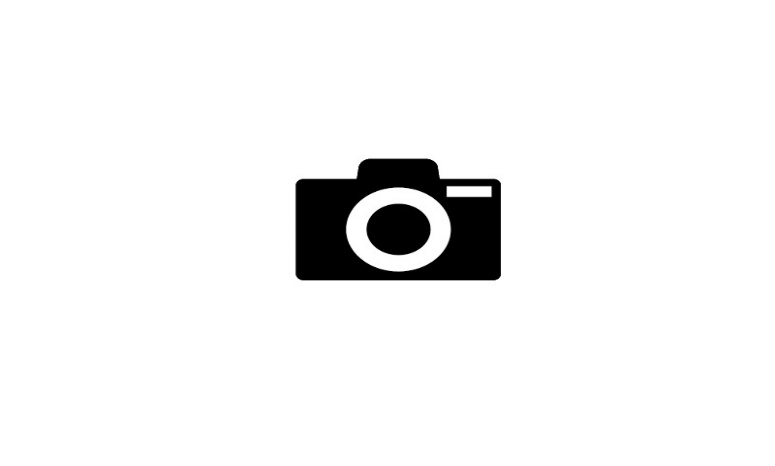 Your application must include a photo to be considered for this position.First Name: ___________________Last Name: _______________________________Email: ________________________Which city do you live in? _________________Where do you live?With my parents  With a roommate/sOn my ownIn a home I ownPhone Number: ___________________________Astrological sign: _______________________Age: ____________________Height: _______________________________Hair Color: ________________Eye Color: ____________________________What is your highest level of education? ________________________________What is your highest level of education? ________________________________What did you study?  _________                  Where? _______________________________Are you employed? __________Where? ______________________                   Position:  ______________________________Do you drive? ______________________Do you have a car? 			What car do you drive? 			What is your religion?   		Do you smoke?  Yes  No  SometimesDo you take drugs?  Yes  No  SometimesDo you cook?    			Best dishes you make:   								